КРЕМЕНЧУЦЬКА РАЙОННА РАДА   ПОЛТАВСЬКОЇ ОБЛАСТІ(одинадцята сесія сьомого скликання)РІШЕННЯвід “24 ”  березня  2017 р.                                               м. КременчукПро звернення депутатів Кременчуцької районної     ради  Полтавської області до міського голови м. Львова Садового А.І. та депутатів Львівської міської радиВідповідно до ст. 43 Закону України «Про місцеве самоврядування в Україні»,районна рада вирішила:           1. Схвалити текст звернення депутатів Кременчуцької районної ради Полтавської області до міського голови м. Львова Садового А.І. та депутатів львівської міської ради (додається).          2. Оприлюднити звернення на офіційному веб – сайті Кременчуцької районної ради.          3. Контроль за виконанням рішення покласти на заступника голови районної ради  Скляревського Е.І.   ГОЛОВА РАЙОННОЇ РАДИ 				                                А.О. ДРОФАРішення підготовлено:Депутат  районної ради                                                                 К.В. ШушвалПогоджено:Заступник голови районної ради                                                  Е.І. СкляревськийНачальник юридичного відділурайонної ради                                                                                  Н.В. ЦюпаГолова постійної комісії  Кременчуцької районної    ради    з      питань   бюджету, соціально    –    економічного    розвитку, приватизації,                   підприємництва, промисловості,                     інвестиційної діяльності та регуляторної         політики	                                     М.К. Черниш                    Голова   постійної   комісії   Кременчуцької районної  ради  з  питань  агропромислового комплексу, земельних   відносин,  надр     та екології                                                                                             В.І. БуленкоГолова постійної комісії  Кременчуцької районної  ради   з    питань   будівництва, транспорту    і    зв’язку,   управління   та розпорядження  об’єктами   комунальної власності, благоустрою                                                                     А.О. АрішінГолова постійної комісії Кременчуцької районної ради з питань  самоврядування, адміністративно     –       територіального устрою,    депутатської      діяльності   та етики,       законності,       правопорядку та боротьби з корупцією                                                                    С.В. ЛуценкоГолова постійної комісії Кременчуцької районної ради з питань освіти, культури, сім’ї, молоді, спорту, туризму та зв’язків з засобами масовоїінформації                                                                                          І.В. БлизнюкГолова   постійної  комісії Кременчуцькоїрайонної ради з питань  охорони здоров’я, соціального захисту населення                                                        Н.Ю. МазЗВЕРНЕННЯдепутатів Кременчуцької районної ради Полтавської області до міського голови м. Львова Садового Андрія Івановича та депутатів Львівської міської радиШановний Андрій Іванович та Шановні депутати!     Із жовтня 2016 року на території Полтавської області жителі почали виявляти стихійні сміттєзвалища невідомого походження. Поверхневий огляд сміття свідчить про те, що його привозять з міста Львів. Це підтверджують платіжні чеки, упаковки товарів з адресами виробників і магазинів, Львівська преса, агітки Львівських політиків та інші речі, що підтверджують походження сміття.     Уже півроку Львівське сміття неконтрольовано завозиться на територію Полтавської області і, в порушення всіх правових і екологічних норм, вивантажується поруч населених пунктів, у лісосмугах, полях, на берегах річок, поруч автошляхів.     Зокрема, 1 березня біля міста Кременчук вдалося затримати колону з восьми автомобілів, які вкотре привезли сміття з міста Львів до околиць міста Кременчук. Двоє з цих вантажівок, на жаль, встигли вивантажити непотріб прямо на березі Дніпра. Водії автомобілів із сміттям зізнались, що завантажувались на підприємстві "Львівкомунтранс". На лобовому склі були розміщені порожні бланки зі штампами Львіського сміттєперевізника "Грінер Україна". Всі ці факти зафіксували працівники поліції.     Міська рада Львова, жодне Львівське комунальне чи приватне підприємство офіційно не зверталися до Кременчуцької районної ради з проханням прийняти Львівське сміття на свої полігони. Тому такі дії є незаконними і несуть екологічне лихо Полтавській області та її жителям.     Вимагаємо негайно припинити вивезення сміття на територію нашої області та офіційно вибачитися перед мешканцями Полтавщини за свавілля з відходами. Такі дії не вкладаються в рамки добропорядних і партнерських стосунків між регіонами країни і несуть екологічну небезпеку та загрозу поширення інфекційних захворювань.                                               Підтримано рішенням 11 сесії                                                 Кременчуцької районної  ради                                                                   7 скликання від «24» березня  2017 р.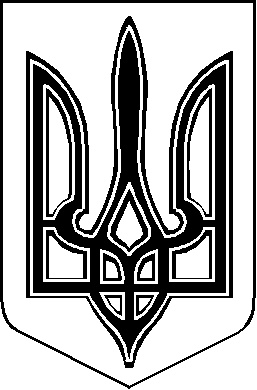 